                                 Asam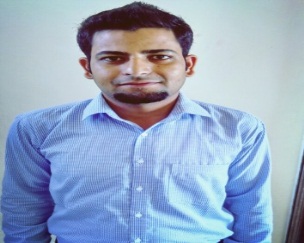                                 Contact: C/o 971505891826                                E-mail id: asam.377041@2freemail.com Summary:  Solution Focused, Result oriented Retail Sales Manager Professional offering more than 4 of experience in sales, operations &Business Development .working in challenging environments, where every situation required immediate attention. I quickly learn to handle various situations professionally and efficiently with available resources. Professional Experience:Future retail limited  								                                     Mar 2017 - PresentTeam leaderResponsibilities: 	Sales & operation of store.Control the Shrink & Dump of the Store.Responsible for the Store Audits.Team Handling.Control the Store Budget.Work on Store Profit & Loss.Indulge Beverages (Pvt.) Ltd (Bonhomia)						                       Sep 2015-Dec 2016Retail sales ExecutiveResponsibilities:Key accounts handling.Generate the revenue by Identifying, Analyzing and Acquiring Key Accounts/ Retail & Institutional Accounts across City for Bonhomia Coffee Brewer.Handle sales, Customer support service, Stocks of the company, & Promotions across the city.Team Handling.Store sales and promoters training.Responsible for the demonstration of coffee brewer to different potential place.Engaged in New Business Initiatives, Generate New Product Development Ideas, Introducing New range of products to client.Jai beverages pvt  ltd  jammu									       Mar 2011-Apr 2013Customer executive modern tradeResponsibilities:Accountable for Distribution and sales tame Handling,meeting  sales target,planning &execution in modern tradeDriving Volume and growth in given territory i.e jammu.Merchandising and promotion.Managing & developing of TeamKey Accounts Handling.New Customer DevelopmentEducation:M.B.A from University School of Business Chandigarh University						 2015B.B.A from Dept. of Commerce & Management Kashmir University						 2013Co-Curricular Activities:Member of Green Club.Member of Cricket Team.Personal Detail:Date of Birth: 01-01-1990